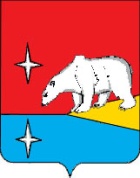 АДМИНИСТРАЦИЯГОРОДСКОГО ОКРУГА ЭГВЕКИНОТП О С Т А Н О В Л Е Н И ЕО признании утратившим силу Постановления Администрации Иультинского муниципального района от 13 апреля 2015 г. № 40-паВ соответствии с Федеральным законом от 26 июля 2019 г. № 199-ФЗ «О внесении изменений в Бюджетный кодекс Российской Федерации в части совершенствования государственного (муниципального) финансового контроля, внутреннего финансового контроля и внутреннего финансового аудита», в целях приведения муниципальных правовых актов городского округа Эгвекинот в соответствие с требованиями действующего законодательства, Администрация городского округа Эгвекинот П О С Т А Н О В Л Я Е Т:Признать утратившим силу Постановление Администрации Иультинского муниципального района от 13 апреля 2015 г. № 40-па «Об утверждении Порядка осуществления внутреннего финансового контроля и внутреннего финансового аудита».Настоящее постановление подлежит обнародованию в местах, определенных Уставом городского округа Эгвекинот, размещению на официальном сайте Администрации городского округа Эгвекинот в информационно-телекоммуникационной сети «Интернет» и вступает в силу со дня его обнародования.Глава Администрации	Р. В. Коркишкоот 29 мая 2020 г.№  209 -пап. Эгвекинот